 Student Name: __________________________Pd:   1     2	   3	   4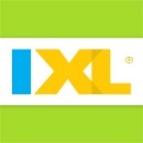 Date Assigned: Tues.1/21/20  	Date Due: Mon. 1/27/20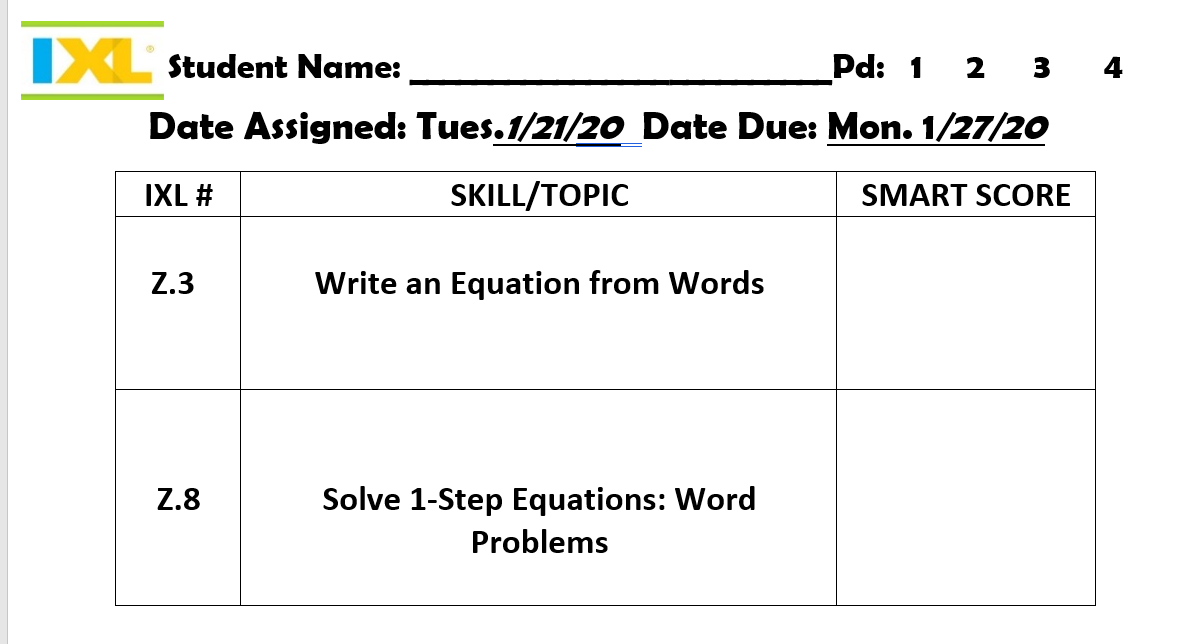 IXL #SKILL/TOPICSMART SCORE   Z.3Write an Equation from WordsZ.8Solve 1-Step Equations: Word Problems